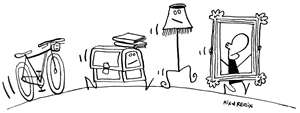 INVITATIONToute l’équipe des Fouineuses du 45 est heureuse de vous inviter à son assemblée générale qui aura lieu le : Jeudi 2 avril 2020 à 19h30Dans la salle Loire Sologne (ancienne cantine scolaire)Le pot de l’amitié sera partagé à la fin de la réunion.								Pour les Fouineuses du 45								Emilie PERRUCHE							         Présidente de l’association